24 мая 2023 года, глава Тбилисского сельского поселения Алексей Николаевич Стойкин совместно с главой муниципалитета Евгением Геннадьевичем Ильиным, главами поселений Тбилисского района и председателя КТОС Тбилисского района, приняли участие в зональном совещании «Об итогах деятельности органов местного самоуправления в 2022 году и задачах развития на среднесрочный период » в г. Гулькевичи.Организаторы совещания подвели итоги прошедшего года и наградили победеителей краевого конкурса «Лучший орган территориального общественного самоуправления » в 2022 году. Председатель комитета ТОС мкр. № 13 станицы Тбилисской Татьяна Георгиевна Рабочая заняла почетное 1 место.Наградой для Т. Г. Рабочей стала субсидия из краевого бюджета, в размере 852,3 тыс. рублей, которая будет направлена на благоустройство микрорайона № 13 ст. Тбилисской.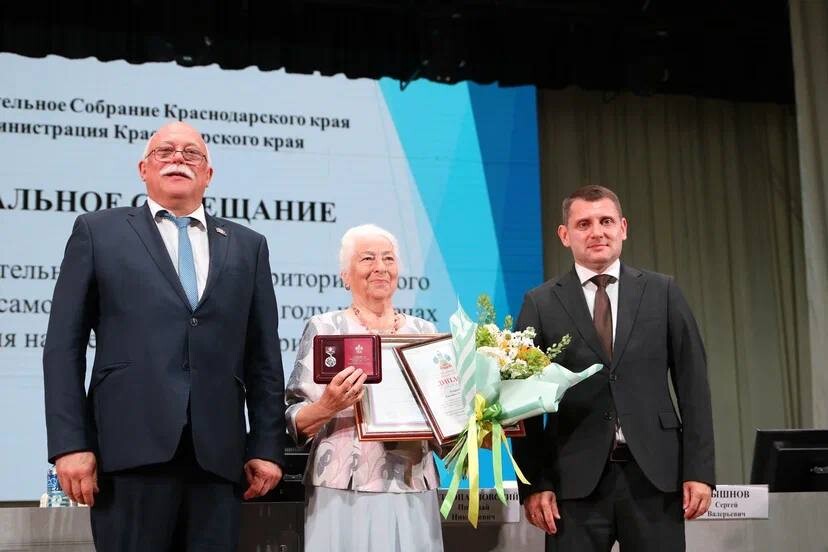 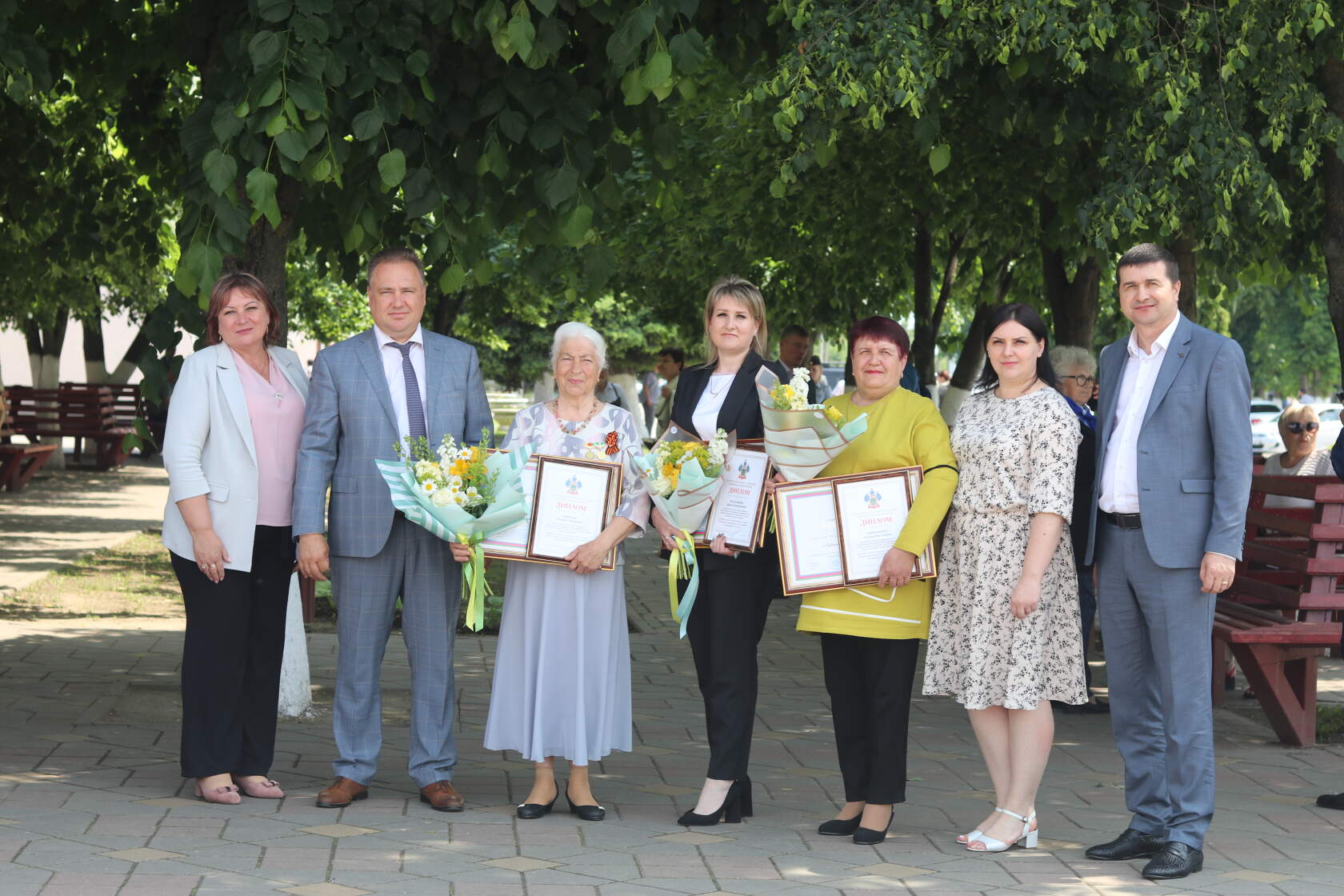 